EVALUACIÓN DIAGNÓSTICA¿QUÉ SABEMOS DEL MANTENIMIENTO PREVENTIVO?Nombre: ________________________________________      Fecha: _______________Puntaje Ideal:  13 puntos    Puntaje Obtenido: ______    % de logro:La siguiente evaluación diagnóstica tiene por objetivo identificar tus conocimientos previos acerca del mantenimiento preventivo. Para obtener tu nivel de logro de la evaluación, guíate por la siguiente figura: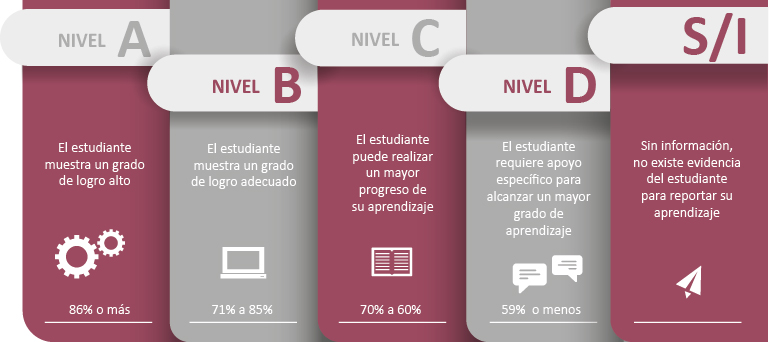 Fuente: Criterios de evaluación, calificación y promoción de estudiantes de 1° básico a 4° año medio – UCE.Instrucciones:Desarrolla la evaluación diagnóstica de manera individual.Lee atentamente las preguntas antes de contestar.Dispones de 30 minutos para responder.ITEM 1: SELECCIÓN MÚLTIPLE.                                                      (6 puntos) Lee atentamente cada uno de los siguientes enunciados y encierra en un círculo la letra que corresponda a la opción correcta:“Actividad de mantención que se ejecuta cuando una pieza o componente de una máquina ha cumplido con su vida útil”. ¿A qué corresponde la definición anterior?Regular y/o ajustar.Limpiar.Lubricar.Reparar.¿Qué es el Mantenimiento Preventivo?Es el mantenimiento que propone determinar las causas-raíces que puedan generar fallas de gran recurrencia o fallas de alto impacto. Es la mantención que se realiza para anticiparse a la interrupción imprevista de la máquina. Es el mantenimiento que realiza el usuario mediante pequeñas tareas organizadas en un tiempo. Es el mantenimiento que propone la sustitución de piezas frente a rupturas. ¿Qué nombre recibe esta herramienta?Figura 1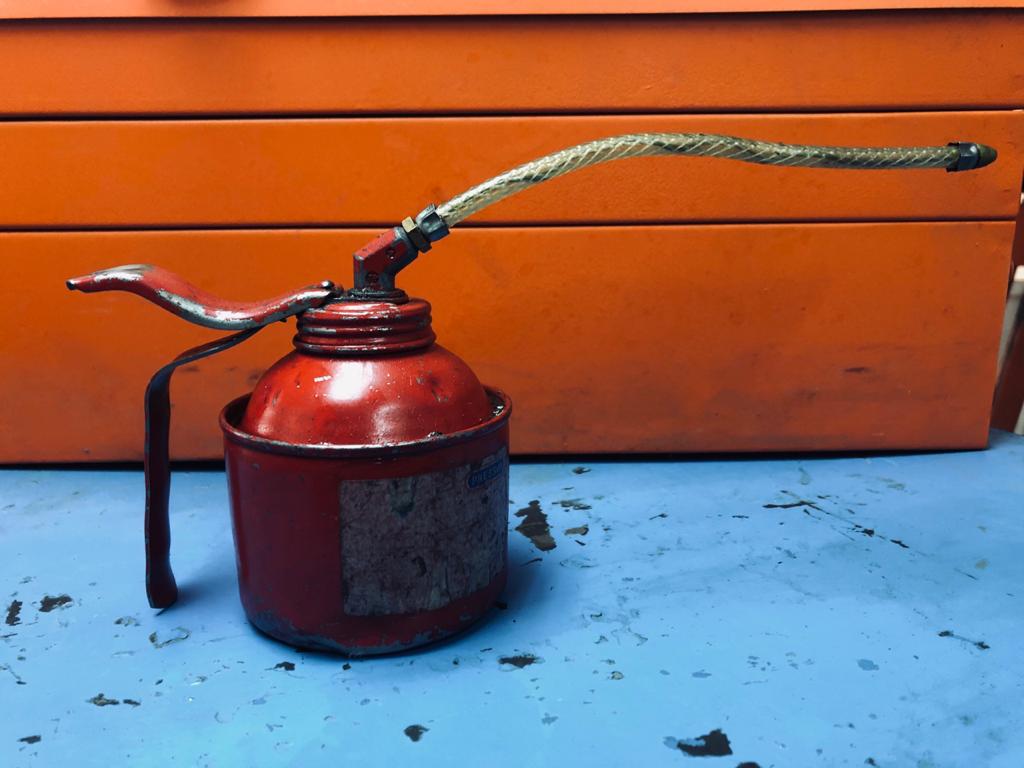 Fuente: Elaboración PropiaExtractor de aceite.Dispensador de aceite.Engrasadora Manual.Boquilla de engrase. De las siguientes actividades, ¿cuál o cuáles pertenecen a la inspección de mantenimiento?  Regular tensiones de correas.Aplicar lubricantes.Revisar indicadores de instrumentos. Seleccionar herramientas y materiales.¿Cuál de las siguientes dificultades se encuentra en un mantenimiento preventivo? Requiere personal calificado para cada tarea de mantenimiento. Normalmente tiene una detección tardía del síntoma de falla de una máquina.Presenta una frecuencia de inspección mayor. Requiere historial de fallas y con ellos indicadores de mantenimiento.Se realiza el cambio de lubricante de una máquina, quedando el aceite en desuso ¿qué se debe hacer con dicho residuo?  Llevarlo a un lugar de reciclaje. Reutilizarlo en una máquina nueva. Desecharlo con abundante agua. Integrarlo a las aguas sucias de la empresa. ITEM 2: PREGUNTAS ABIERTAS.                                                      (7 puntos) Responde las siguientes preguntas:Menciona en forma cronológica 5 actividades principales que debe contener una Pauta de mantenimiento de una herramienta como un taladro de pedestal.Explica con tus palabras 2 funciones de Excel que pueden ser útiles para organizar o automatizar las pautas de mantenimientos que utilizamos en nuestra especialidad.Niveles de logro:FunciónPara qué sirvePuntaje13121110987654321%100 92847669615346383023157Nivel de logroAABBCCDDDDDDDComentarios: